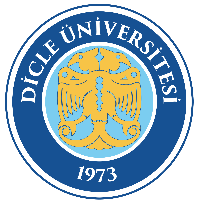 PERSONEL DAİRE BAŞKANLIĞIBAŞKA BİR ÜNİVERSİTEDEN ÜNİVERSİTEMİZE2547 S.K. 35. MADDESİ UYARINCA GÖREVLENDİRME İŞLEMLERİİŞ AKIŞ ŞEMASIDoküman Kodu: PDB-İA-031PERSONEL DAİRE BAŞKANLIĞIBAŞKA BİR ÜNİVERSİTEDEN ÜNİVERSİTEMİZE2547 S.K. 35. MADDESİ UYARINCA GÖREVLENDİRME İŞLEMLERİİŞ AKIŞ ŞEMASIYürürlük Tarihi: 24.08.2022PERSONEL DAİRE BAŞKANLIĞIBAŞKA BİR ÜNİVERSİTEDEN ÜNİVERSİTEMİZE2547 S.K. 35. MADDESİ UYARINCA GÖREVLENDİRME İŞLEMLERİİŞ AKIŞ ŞEMASIRevizyon Tarihi/No: 00/00